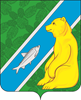 Об утверждении перечня должностей и ограничениях, налагаемых на граждан, замещавших должностимуниципальной службы в администрации городского поселения  АндраВ целях реализации требований статьи 12 Федерального закона от 25.12.2008                       № 273-ФЗ «О противодействии коррупции», части 4 статьи 14 Федерального закона от 02.03.2007 № 25-ФЗ «О муниципальной службе в Российской Федерации»:	 1. Утвердить Перечень должностей муниципальной службы в администрации  городского поселения Андра, при замещении которых гражданин, замещавший должность муниципальной службы, в течение двух лет после увольнения с муниципальной службы имеет право замещать на условиях трудового договора должности в организации и (или) выполнять в данной организации работы (оказывать данной организации услуги) в течение месяца стоимостью более ста тысяч рублей на условиях гражданско-правового договора (гражданско-правовых договоров), если отдельные функции муниципального (административного) управления данной организацией входили в должностные (служебные) обязанности муниципального служащего, (далее по тексту - Перечень должностей) с согласия Комиссии по соблюдению требований к служебному поведению муниципальных служащих и урегулированию конфликта интересов в администрации городского поселения Андра  (приложение № 1).	  2. Установить, что муниципальный служащий, замещавший должность муниципальной службы в администрации городского поселения Андра, включенную в Перечень должностей, обязан сообщать работодателю сведения о последнем месте своей службы, путем подачи заявления в Комиссию по соблюдению требований к служебному поведению муниципальных служащих и урегулированию конфликта интересов в администрации городского поселения Андра (приложение № 2).             3. Утвердить типовую форму уведомления для муниципальных служащих, должность которых входила в Перечень должностей (приложение № 3).             4. Организационно-правовому отделу администрации городского поселения Андра (Васильевой О.В.) ознакомить муниципальных служащих администрации городского поселения Андра с настоящим постановлением под роспись.             5. Обнародовать постановление посредством размещения на официальном сайте администрации муниципального образования городское поселение Андра (www.andra-mo.ru).            6. Настоящее постановление вступает в силу с момента обнародования.            7. Контроль за выполнением  постановления оставляю за собой.Глава городского поселения  Андра						Гончарук О.В.Приложение 1                                                                   к постановлению администрации городского поселения Андра                                                                           от «____» ___________  2017 года № _____Перечень должностей муниципальной службы в администрации городского поселения Андра, при замещении которых гражданин, замещавший должность муниципальной службы, в течение двух лет после увольнения с муниципальной службы имеет право замещать на условиях трудового договора должности в организации и (или) выполнять в данной организации работу на условиях гражданско-правового договора в случаях, если отдельные функции муниципального (административного) управления данной организацией входили в должностные (служебные) обязанности муниципального служащего1. Должности муниципальной службы высшей группы, учрежденные для выполнения функции «руководитель»:- Заместитель главы администрации.2. Должности муниципальной службы главной группы, учрежденные для выполнения функции «руководитель»:- Начальник отдела.3. Должности муниципальной службы старшей группы, учреждаемые для выполнения функции «специалист»:- главный специалист;- ведущий специалист.Приложение 2                                                                   к постановлению администрации городского поселения Андра                                                                           от «_____» ________  2017 года № _____                                                                 В  Комиссию по соблюдению требований к служебному поведению муниципальных служащих и урегулированию конфликта интересов в администрации городского поселения Андра ЗАЯВЛЕНИЕПрошу  на  заседании  Комиссии по соблюдению требований к служебному поведению муниципальных служащих и урегулированию конфликта интересов в администрации городского поселения Андра рассмотреть вопрос о даче мне согласия на замещение на условиях трудового договора должности ____________________________________________________ в                                                                                               (наименование должности)________________________________________________________________________________(наименование организации)(или на выполнение в ________________________________________ работ (оказание услуг)(наименование организации)в течение месяца стоимостью более ста тысяч рублей на условиях гражданско-правового договора (гражданско-правовых договоров).Отдельные функции муниципального (административного) управления данной организацией входили в должностные (служебные) обязанности по замещаемой мной должности муниципальной службы.Планируемая  дата  заключения  трудового договора (гражданско-правового договора): «___» __________ 20___ г.________________     __________________________        _______________________________     (дата)                                       (подпись)                                                    (Ф.И.О.)Приложение 3                                                                   к постановлению администрации городского поселения Андра                                                                           от «___» ____________  2017 года № ______ТИПОВАЯ ФОРМА УВЕДОМЛЕНИЯУВЕДОМЛЕНИЕ             Уважаемый(ая) __________________________________Уведомляем  Вас  о  том,  что в соответствии со статьей 12 Федерального закона                        от 25.12.2008 № 273-ФЗ «О противодействии коррупции», с частью 4 статьи 14 Федерального закона от 02.03.2007 № 25-ФЗ «О муниципальной службе в Российской Федерации» в течение двух лет после увольнения с муниципальной службы имеет право замещать на условиях трудового договора должности в организации и (или) выполнять в данной организации работы (оказывать данной организации услуги) в течение месяца стоимостью более ста тысяч рублей на условиях гражданско-правового договора (гражданско-правовых договоров), если отдельные функции муниципального (административного) управления данной организацией входили в должностные (служебные) обязанности муниципального служащего, (далее по тексту - Перечень должностей) с согласия Комиссии по соблюдению требований к служебному поведению муниципальных служащих и урегулированию конфликта интересов в администрации городского поселения Андра.Кроме того, в течение двух лет после увольнения с муниципальной службы при  заключении  трудовых договоров и (или)  гражданско-правовых договоров на выполнение работ  (оказание  услуг), указанных в части 1 статьи 12 Федерального закона от  25.12.2008  № 273-ФЗ «О противодействии коррупции», Вы обязаны сообщить работодателю сведения о последнем месте своей службы.Руководитель (работодатель) _____________________               __________________________                                                                 (подпись)                                   (фамилия, инициалы)Место для печатиС уведомлением ознакомлен(а) _____________________________________________________«____» ___________ 20___ г.                                                       ___________________________                                                                                                                   (подпись работника)АДМИНИСТРАЦИЯГОРОДСКОГО ПОСЕЛЕНИЯ АНДРАОктябрьского районаХанты - Мансийского автономного округа – ЮгрыПОСТАНОВЛЕНИЕ                                         АДМИНИСТРАЦИЯГОРОДСКОГО ПОСЕЛЕНИЯ АНДРАОктябрьского районаХанты - Мансийского автономного округа – ЮгрыПОСТАНОВЛЕНИЕ                                         АДМИНИСТРАЦИЯГОРОДСКОГО ПОСЕЛЕНИЯ АНДРАОктябрьского районаХанты - Мансийского автономного округа – ЮгрыПОСТАНОВЛЕНИЕ                                         АДМИНИСТРАЦИЯГОРОДСКОГО ПОСЕЛЕНИЯ АНДРАОктябрьского районаХанты - Мансийского автономного округа – ЮгрыПОСТАНОВЛЕНИЕ                                         АДМИНИСТРАЦИЯГОРОДСКОГО ПОСЕЛЕНИЯ АНДРАОктябрьского районаХанты - Мансийского автономного округа – ЮгрыПОСТАНОВЛЕНИЕ                                         АДМИНИСТРАЦИЯГОРОДСКОГО ПОСЕЛЕНИЯ АНДРАОктябрьского районаХанты - Мансийского автономного округа – ЮгрыПОСТАНОВЛЕНИЕ                                         АДМИНИСТРАЦИЯГОРОДСКОГО ПОСЕЛЕНИЯ АНДРАОктябрьского районаХанты - Мансийского автономного округа – ЮгрыПОСТАНОВЛЕНИЕ                                         АДМИНИСТРАЦИЯГОРОДСКОГО ПОСЕЛЕНИЯ АНДРАОктябрьского районаХанты - Мансийского автономного округа – ЮгрыПОСТАНОВЛЕНИЕ                                         АДМИНИСТРАЦИЯГОРОДСКОГО ПОСЕЛЕНИЯ АНДРАОктябрьского районаХанты - Мансийского автономного округа – ЮгрыПОСТАНОВЛЕНИЕ                                         АДМИНИСТРАЦИЯГОРОДСКОГО ПОСЕЛЕНИЯ АНДРАОктябрьского районаХанты - Мансийского автономного округа – ЮгрыПОСТАНОВЛЕНИЕ                                         АДМИНИСТРАЦИЯГОРОДСКОГО ПОСЕЛЕНИЯ АНДРАОктябрьского районаХанты - Мансийского автономного округа – ЮгрыПОСТАНОВЛЕНИЕ                                         « 17»     января2017г.№10п.г.т. Андрап.г.т. Андрап.г.т. Андрап.г.т. Андрап.г.т. Андрап.г.т. Андрап.г.т. Андрап.г.т. Андрап.г.т. Андрап.г.т. Андрап.г.т. Андра